Wettenberg, 26.03.2021Liebe Eltern, wie Sie auch der Presse entnehmen können, wird im Landkreis Gießen ab Montag den 29.03.2021 an allen Schulen bis zum 01.04.2021 der Präsenzunterricht ausgesetzt.Genauso wie Sie, sind wir von dieser sehr kurzfristigen Entscheidung überrannt worden!Die Notfallbetreuung Ihrer Kinder findet im Vormittag von 8.00 Uhr bis 11.30 Uhr bzw. 12.30 Uhr statt. Die Kinder, die im „Pakt für den Nachmittag“ angemeldet sind, werden im Rahmen einer Notbetreuungsgruppe, in ihrer angemeldeten Zeit betreut.Diese gilt jedoch in beiden Fällen nur für Kinder, deren Eltern eine häusliche Betreuung nicht gewährleisten können.Ziel sollte es sein, die Notbetreuungsgruppen so klein wie möglich zu halten, sonst ist die getroffene Maßnahme nicht zielführend!Besteht bei Ihnen ein Betreuungsbedarf, so füllen Sie bitte die im Anhang befindliche „Rückmeldung Notbetreuung …“ direkt in der Worddatei vollständig aus und schicken diese zeitnah an:
mailto:poststelle@grund.wettenberg-krofdorf.schulverwaltung.hessen.deIhre Kinder werden bereits heute Arbeitspläne und Materialien durch Ihre Klassenlehrer*innen erhalten. Unsere Lehrkräfte werden den heute nicht anwesenden Kindern zeitnah diese Arbeitspläne zukommen lassen und für Rückfragen zur Verfügung stehen.Sobald wir nähere Informationen seitens des Landkreises und des Schulamtes bezüglich der Beschulung nach den Osterferien erhalten, werden wir Sie zeitnah informieren.Ich danke Ihnen schon jetzt für Ihr Verständnis und Ihre Unterstützung in dieser besonderen Zeit. (PS: Der Brief, den wir Ihnen im März 2020 geschrieben haben, war inhaltlich sehr ähnlich!   ; -)  )Trotz der schweren Zeiten, in denen wir alle „in einem Boot“ sitzen, wünschen wir Ihnen und Ihren Kindern ein frühlingshaftes Osterfest und, wenn möglich, eine erholsame Zeit. Bleiben Sie alle gesund!Herzliche GrüßeCornelia AnthesRektorin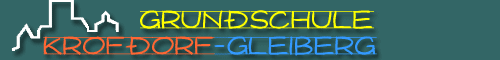 poststelle@grund.wettenberg-krofdorf.schulverwaltung.hessen.de